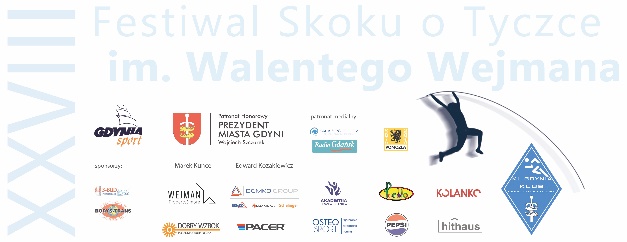 XXVIII Festiwal Skoku o Tyczceim. Walentego WejmanaGdynia 20.04.2024r.     Patronat HonorowyPrezydent Miasta GdyniPan dr Wojciech Szczurek          Organizatorzy:Gdyńskie Centrum SportuKlub Lekkoatletyczny „Gdynia”    Sponsorzy:Firma Kolanko sp. z o.o.
Panowie Janusz Skawińki i Marek Papierski
Firma Bemko Pan Zbigniew Turski
 Dobry Wzrok Dr hab. n. med. Pan Maciej Gawęcki
Medycyna Estetyczna Pan Dr Tomasz Idziok
Centrum Tomatisa Pani Agnieszka Rykaczewska
Fundacja Gebhardt Sport
Firma S-BUD Pan Zbigniew Stucki
Pan Marek Kunce
Pan Jerzy Borys
Wejman Property & More Pan Piotr Wejman
Osteo Sport Panowie Sławomir i Mateusz Didenkow
   Pan Edward Kozakiewicz	
Pacer Pan Jacek Torliński
Akademia Leszka Blanika AZS AWFiS
Restauracja Pueblo
Pepsi
Hithaus
PromoDesing
Lekkoatletyka dla Każdego      Patronat medialny:Radio Gdańsk
Fala Sportu TV Pomorska Telewizja Sportowa
Partnerzy:Pomorski Okręgowy Związek Lekkiej AtletykiK  O M U N I K A TXXVIII Festiwalu Skoku o Tyczce im. Walentego WejmanaGdynia 20.04.2024 rHala LA

Patronat Honorowy Prezydent Miasta Gdyni Pan dr Wojciech Szczurek              Organizatorzy: Gdyńskie Centrum Sportu Klub Lekkoatletyczny „Gdynia” 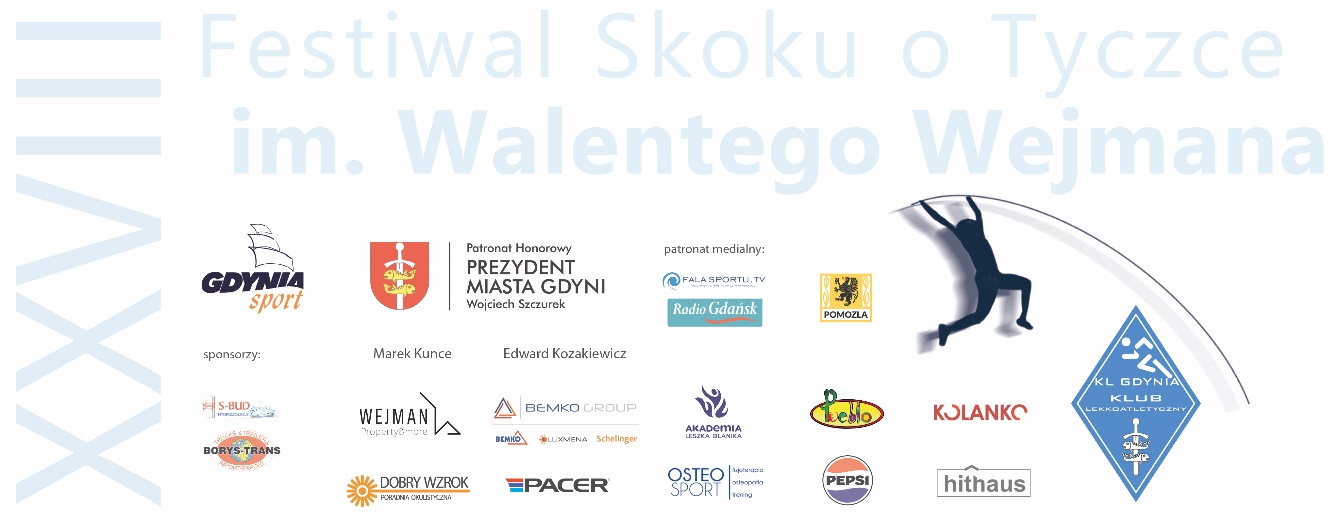 Rekordy Festiwalu Skoku o Tyczce  im. Walentego WejmanaDziewczęta6	lat  	 	02.10.21r. 	Piskulska Laura       	1.95  W.K.S. Flota Gdynia7	lat  	 	02.10.21r.    Kacprowicz Nadia  	1.95  K.L. Gdynia8	lat  	 	23.04.22r     Kacprowicz Maja          2.05   K.L. Gdynia9	lat  	 	23.04.16r.    Grożyńska Pola  	2.15   WKS Flota Gdynia10	- 11 lat  	27.04.19r. 	Torlińska Julia 	 	2.70 K.L. Gdynia23.04.22r.     Bielecka Barbara          2.70  K.L. Gdynia12 - 13 lat  	02.10.21r.  Torlińska Julia 	          3.50   K.L. GdyniaMłodziczki 	21.04.07r 	Kolasa Agnieszka 	3.71 SKLA SopotJuniorki Młodsze 18.04.15r.    Kaszuba Agnieszka 	3.90   K.L. GdyniaJuniorki 	 	23.04.16r. 	Kaszuba Agnieszka  	3.90 K.L. Gdynia23.04.22r.    Iakovenko Valentyna     3.90   Zawisza BydgoszczChłopcy6	lat  	 	02.10.21r. 	Kaliniczenko Danil 	1.75  OSOT Szcz.7	lat 	 	27.04.19r. 	Gepting Boris 	 	1.75  K.L.  Gdynia8	lat  	 	23.04.22r.    Malepszy Antoni            1.85  K.L. Gdynia9	lat 	 	22.04.17r.    Demko Jakub 	 	2.15  KKL Kielce10	- 11 lat  	27.04.19r. 	Jaroszewski Wiktor 	2.70  MKS. Szczecin12 - 13 lat  	21.04.18r. 	Gawenda Michał  	3.90   Skra WarszawaMłodzicy  	23.04.22r. 	Wołoszyn Piotr              4.50   SL Olimpia PoznańJuniorzy Młodsi 21.04.12r. 	Jerzy Mateusz 	 	5.00 WKS ZawiszaJuniorzy 	 	21.04.07r. 	Michalski Łukasz 	5.01 WKS ZawiszaWyniki:Kat. U7 dziewczynki - krasnoludki młodsze – (rocznik 2018 i młodsze):Nela Sokół 			2019	SL Olimpia Poznań		1,85 mMarianna Woś			2018	SL Olimpia Poznań		1,65 mMichalina Sokołowska		2019	K.L. „Gdynia”			1,65 mTosia Kaszuba			2020	K.L. „Gdynia”			1,55 mSawa Przepiórkowska		2018	K.L. „Gdynia”			1,55 mKaja Kaczyńska 			2020	K.L. „Gdynia”			1,45 mMalwina Buława-Bartosik	2018	K.L. „Gdynia”			1,35 mZofia Kaszuba			2022	K.L. „Gdynia”			0,85 mLeandra Jurga			2019	SKLA Sopot			0,65 mKat. U7 chłopcy - krasnoludki młodsze - (rocznik 2018 i młodsze):Oliwier Jurga		2019		SKLA Sopot			1,85 mAdam Kaczyński	2018		K.L. „Gdynia”			1,75 mKajetan Kalinowski	2018		K.L. „Gdynia”			1,65 mRyś Schuetz		2018		K.L. „Gdynia”			1,45 mKat. U8 dziewczynki - krasnoludki - (rocznik 2017):Arleta Lepper 		2017		K.L. „Gdynia”			1,75 mHanna Wiśniewska	2017		K.L. „Gdynia”			1,75 mLaura Orzoł 		2017		K.L. „Gdynia”			1,65 mKat. U8 chłopcy - krasnoludki - (rocznik 2017):	Nataniel Nagórski 		2017		K.L. „Gdynia”			1,65 mKat. U9 dziewczynki - krasnale młodsze – (rocznik 2016):Skaczące same:Letycja Sokół 		2016		SL Olimpia Poznań		1,25 mAleksandra Pempera 	2016		SL Olimpia Poznań		1,05 mSkaczące z pomocą:Anna Bogusz		2016		K.L. „Gdynia”			1,85 mLiwia Orzoł		2016		K.L. „Gdynia”			1,65 mHelena Błaszkowska	2016		K.L. „Gdynia”			1,25 mEmilia Cichosz 		2016		K.L. „Gdynia”			1,25 mKat. U9 chłopcy - krasnale młodsze - (rocznik 2016):Kat. U10 dziewczynki (rocznik 2015):Skaczące same:Laura Piskulska		2015		K.L. „Gdynia”			1,05 mSkaczące z pomocą:Urszula Przymusiak 	2015		K.L. „Gdynia”			1,85 mBlanka Kabacińska 	2015		K.L. „Gdynia”			1,85 mZofia Gadecka		2015		K.L. „Gdynia”			1,55 mNina Gebhardt 		2015		K.L. „Gdynia”			1,45 mKat. U10 chłopcy (rocznik 2015):Stanisław Przepiórkowski	2015	K.L. „Gdynia”		1,95 mJan Niemczyk			2015	K.L. „Gdynia”		1,25 mTymoteusz Woś			2015	K.L. „Gdynia”		1,25 mK.L. „Gdynia”Kat. U12 K (2013/2014):Nadia Kacprowicz	2014	K.L. „Gdynia”			2,20 mMaja Kacprowicz	2014	K.L. „Gdynia”			2,10 mMarianna Grześkowiak	2013	SL Olimpia Poznań		2,00 mKlara Mokłowicz 	2014	K.L. „Gdynia”			1,75 mPola Smolińska		2014	K.L. „Gdynia”			1,45 mZofia Jabłońska		2014	K.L. „Gdynia”			1,25 mLiliana Piskulska	2014	WKS Flota Gdynia		1,25 mKat. U12 M (2013/2014):Danil Kaliniczenko	2014	UKS OSOT Szczecin		2,40 mWojtek Małecki		2013	CWZS Zawisza Bydgoszcz SL	2,20 mOskar Jagielnicki	2013	K.L. „Gdynia”			2,20 mKacper Stefaniak	2014	K.L. „Gdynia”			1,45 mTymoteusz Idziok 	2014	K.L. „Gdynia”			1,25 mKat. U14 K (2011/2012):Lidia Melzacka			2011 	AZS AWFiS Gdańsk		3,00 mBarbara Bielecka		2011 	K.L. „Gdynia”			3,00 mNina Dyś			2011 	K.L. „Gdynia”			2,70 mPatrycja Pierzyńska		2012 	CWZS Zawisza Bydgoszcz SL	2,50 mEliza Mokłowicz		2011 	K.L. „Gdynia”			2,50 mAnita Bulczak			2012	WKS Flota Gdynynia		2,40 mWeronika Madaj		2011	SL Olimpia Poznań		2,20 mJadzia Jakubowicz		2011	SL Olimpia Poznań		2,20 mWaleria Kazaciok		2011	K.L. „Gdynia”			2,10 mŁucja Bednarczyk		2011	K.L. „Gdynia”			2,10 mNatalia Szymczak		2011	SL Olimpia Poznań		2,00 mVanessa Vergin 		2012	SL Olimpia Poznań		1,95 mMalwina Sroka-Ozgowicz	2012	SL Olimpia Poznań		1,65 mKat. U14 M (2011/2012):Boris Gepting		2012	K.L. „Gdynia”			2,40 mKat. U16 K (2009/2010):Lena Kaczkowska	2010	SKLA Sopot			3,20 mLukrecja Michniewska	2010	SL Olimpia Poznań		3,00 mOliwia Prostak		2010	AZS AWFiS Gdańsk		3,00 mJagoda Wojciechowska	2010	SL Olimpia Poznań		3,00 mAnastazja Mieczkowska 2010	K.L. „Gdynia”			2,70 mJulia Klimaszewska	2009	K.L. „Gdynia”			2,60 mMaja Niemczyk		2009	K.L. „Gdynia”			2,50 mOlimpia Słabek		2009	AZS AWFiS Gdańsk		2,30 mNatalia Zulewska	2010	SKLA Sopot			2,20 mNatalia Kowalska	2010	K.L. „Gdynia”			2,00 mZuzanna Korzuch	2010	CWZS Zawisza Bydgoszcz SL	NMLena Ladwich		2010	SL Olimpia Poznań		NMNatalia Pierzyńska	2010	CWZS Zawisza Bydgoszcz SL	NMHanna Ryfa		2010	K.L. „Gdynia”			NMKat. U16 M (2009/2010):Maksymilian Kania	2009	CWZS Zawisza Bydgoszcz SL	4,00 mJakub Mrowiec		2009	SKLA Sopot			4,00 mMaciej Górski		2009	SL Olimpia Poznań		3,80 mWitold Wróblewski	2010	SL Olimpia Poznań		3,50 mSzymon Jazdon		2009	SL Olimpia Poznań		3,30 mSzymon Mazurowski	2009	SKLA Sopot			3,20 mGrzegorz Gurjew	2010	SL Olimpia Poznań		2,90 mOskar Podoba		2009	MKS Sambor Tczew		2,80 mBeniamin Śpiewak	2010	K.L. „Gdynia”			2,60 mDaniel Dykowski	2010	MKS Sambor Tczew		NMKat. U18 K (2007/2008):Laura Tyszko		2007	AZS AWFiS Gdańsk		3,70 mWeronika Łochyńska	2008	SL Olimpia Poznań		3,40 mKinga Wieczerzak	2007	SKLA Sopot			3,20 mPola Grożyńska		2007	WKS Flota Gdynia		3,00 mKameliia Tytarenko	2007	K.L. „Gdynia”			2,70 mAgnieszka Grelewicz	2008	WKS Flotas Gdynia		2,60 mAlicja Tur		2007	SL Olimpia Poznań		2,10 mKat. U18 M (2007/2008):Krzysztof Damps	2008	MKS Sambor Tczew		3,10 mOlaf Pawlak		2008	K.L. „Gdynia”			3,10 mArtem Khilchyshyn	2008	MKS Sambor Tczew		3,00 mKat. U20 K (2005/2006):Wiktoria Maciejewska		2005	SKLA Sopot		3,50 mNatalia Lewandowska		2005	SKLA Sopot		3,40 mKatarzyna Grelewicz		2006	WKS Flota Gdynia	3,20 mZuzanna Olko			2006	SKLA Sopot		3,00 mEmilia Beyer-Wróblewska	2006	WKS Flota Gdynia	2,80 mAleksandra Starzyńska-Orłowska 2006	K.L. „Gdynia”		2,80 mKarolina Krasowska		2006	K.L. „Gdynia”		2,50 mOlga Skolasińska		2005	K.L. „Gdynia”		2,30 mKat. U20 M (2005/2006):Oskar Kitson		2005     SKLA Sopot			3,40 mAleksander Złoch	2006	K.L „Gdynia”	            	  	3,40 mKonrad Łosiak		2006	MKS Sambor Tczew		2,90 mKat. U23 M PKKacper Maciejewski	2003 WKF Flota Gdynia			4,60 mOrganizator                                                                                                                          Klub Lekkoatletyczny Gdynia